Министерство образования и молодёжной политики Свердловской областиМуниципальный орган «Управление образования ГО Краснотурьинск»Муниципальное автономное общеобразовательное учреждение «Средняя общеобразовательная школа № 3»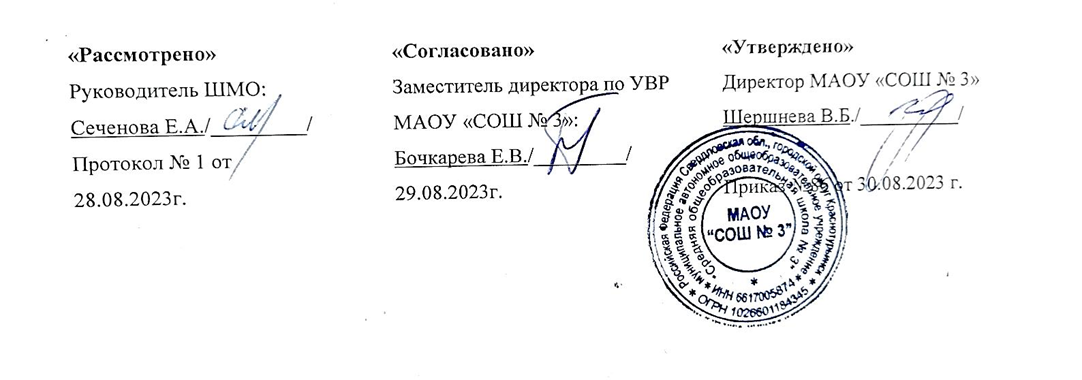 РАБОЧАЯ ПРОГРАММА ОСНОВНОГО ОБЩЕГО ОБРАЗОВАНИЯ ПО ЭЛЕКТИВНОМУ КУРСУ «ПРАВО»11 класс                                                            Составители: Сеченова Е.А.(ВКК)ГО КраснотурьинскПланируемые результаты освоения предметаЛичностные результаты:•	развитие личности, направленное на формирование правосознания и правовой культуры, социально-правовой активности, внутренней убежденности в необходимости соблюдения норм права, на осознание себя полноправным членом общества, имеющим гарантированные законом права и свободы; содействие развитию профессиональных склонностей; •	воспитание гражданской ответственности и чувства собственного достоинства, дисциплинированности, уважения к правам и свободам другого человека, демократическим правовым ценностям и институтам, правопорядку;формирование способности и готовности к сознательному и ответственному действию в сфере отношений, урегулированных правом, в том числе к оценке явлений и событий с точки зрения соответствия закону, к самостоятельному принятию решений, правомерной реализации гражданской позиции и несению ответственности.понимание  ценности образования как средства развития культуры личности; •	освоение системы знаний о праве как науке, о принципах, нормах и институтах права, необходимых для ориентации в российском и мировом нормативно-правовом материале, эффективной реализации прав и законных интересов; ознакомление с содержанием профессиональной юридической деятельности и основными юридическими профессиями;•	овладение умениями, необходимыми для применения освоенных знаний и способов деятельности для решения практических задач в социально-правовой сфере, продолжения обучения в системе профессионального образования; Метапредметные результатыумение самостоятельно и мотивированно организовывать свою познавательную деятельность (от постановки целей до получения и оценки результата); участие в проектной деятельности, в организации и проведении учебно-исследовательской работы: выдвижение гипотез, осуществление их проверки, владение приемами исследовательской деятельности, элементарными навыками прогнозирования (умение отвечать на вопрос: «Что произойдет, если…»). извлечение необходимой информации  из источников, созданных в различных знаковых системах (текст, таблица, график), отделение основной информации от второстепенной, критическое оценивание достоверности полученной информации, передача содержания информации адекватно поставленной цели (сжато, полно, выборочно); умение развернуто обосновать суждения, давать определения, приводить доказательства; объяснение изученных положений на самостоятельно подобранных конкретных примерах, владение основными навыками публичных выступлений. Предметные результаты:объективное оценивание  своих  учебных достижений, поведения, черт  своей личности, учет мнения  других людей при определении собственной позиции и  самооценке, владение навыками организации и участия в коллективной деятельности: постановка общей цели и определение средств ее  достижения, конструктивное восприятие иных мнений и идей, определение собственного отношения к явлениям современной жизни, умение отстаивать свою гражданскую позицию, формулировать свои мировоззренческие взгляды, осуществление осознанного выбора  путей продолжения образования или будущей профессиональной деятельности.  - умение  осмысленно употреблять  правовые понятия и категории,  характеризовать основные правовые институты, механизмы и процедуры в России, объяснять взаимосвязь государства, права и других социальных норм; различать виды судопроизводства; полномочия правоохранительных органов, адвокатуры, нотариата, прокуратуры; порядок рассмотрения споров в сфере отношений, урегулированных правом. - поиска, первичного анализа и использования правовой информации;  - обращения в надлежащие органы за квалифицированной юридической помощью;  - анализа норм права с точки зрения конкретных условий их реализации.  - освоение учащимися интеллектуальной и практической деятельности;  - овладение знаниями и умениями, востребованными в повседневной жизни, позволяющими ориентироваться в окружающем мире, значимыми для реализации и защиты прав и законных интересов личности, поддержания правопорядка в обществе, а также выбора и освоения профессии юриста. ОСНОВНОЕ СОДЕРЖАНИЕ КУРСАТема 1. Гражданское, налоговое и семейное право Понятие и источники гражданского права. Гражданский Кодекс РФ, его содержание и особенности. Обязательственное право. Понятие обязательства. Понятие сделки, договора. Стороны договора. Виды договоров. Право собственности. Понятие собственности. Виды собственности. Правомочия собственника. Объекты собственника. Способы приобретения права собственности. Прекращение права собственности. 13 Гражданская правоспособность и дееспособность. Признание гражданина недееспособным или ограничено дееспособным. Гражданские права несовершеннолетних. Эмансипация. Предприниматель и предпринимательская деятельность. Виды предприятий. Нематериальные блага, пути их защиты. Причинение и возмещение вреда. Понятие налога, сбора, пошлины. Налоговое право. Система налогового законодательства. Права и обязанности налогоплательщика. Субъекты и объекты налоговых правоотношений. Налоговые организации. Аудит. Налоги с физических лиц. Налоговая дееспособность. Подоходный налог. Налог на имущество. Декларация о доходах. Ответственность за уклонение от уплаты налогов. Административная и уголовная ответственность. Понятие и источники семейного права. Семейный кодекс РФ. Понятие семьи. Члены семьи. Семейные правоотношения. Брак, условия его заключения. Порядок регистрации брака. Права и обязанности супругов. Брачный договор. Личные права. Имущественные права и обязанности. Брачный договор. Прекращение брака. Права и обязанности родителей и детей. Лишение, ограничение, восстановление родительских прав. Алименты. Усыновление. Опека. Попечительство.
Тема 2 Трудовое право Понятие и источники трудового права. Трудовой кодекс РФ. Трудовые правоотношения. Права и обязанности работника и работодателя. Трудовой договор: понятие и виды, порядок заключения и расторжения. Трудовая книжка. Коллективный договор. Стороны и порядок заключения трудового договора. Оплата труда. Заработная плата в производственной сфере. Системы оплаты труда: повременная, сдельная, дополнительная. Охрана труда. Государственный надзор и контроль за соблюдением законов об охране труда. Охрана труда и здоровья женщин и несовершеннолетних. Индивидуальные и коллективные трудовые споры. Комиссия по трудовым спорам (КТС). Забастовки. Дисциплина труда. Правила внутреннего трудового распорядка. Дисциплинарная и материальная ответственность работников. Порядки возмещения ущерба.
Тема 3 Административное право Понятие и источники административного права. Административное правовое регулирование. Административная ответственность. Кодекс РФ об административных правонарушениях. Административные правонарушения. Признаки и виды административных правонарушений. Административные наказания и их виды. Подведомственность дел об административных правонарушениях.
Тема 4 Уголовное право Понятие преступления. Принципы российского уголовного права. Уголовный кодекс РФ, его особенности. Понятие преступления. Состав преступления. Категория преступлений. Неоднократность преступлений. Совокупность преступлений. Рецидив преступлений. Основные группы преступлений. Понятие уголовной ответственности, ее основания. Понятие и цели наказания. Виды наказаний. Ответственность несовершеннолетних. Меры процессуального принуждения. Досудебное производство. Судебное производство. Защита прав обвиняемого, потерпевшего и свидетеля в уголовном процессе. Конституционное, гражданское, арбитражное, уголовное судопроизводство. Основания и порядок обращения в Конституционный суд РФ. Правовые последствия принятия решения Конституционным судом РФ. Принципы гражданского процесса. Порядок обращения в суд. Судебное разбирательство. Порядок обжалования судебных решений. Особенности уголовного процесса. Стадии уголовного процесса. Порядок обжалования судебных решений в уголовном процессе. Профессиональное юридическое образование. Особенности профессиональной юридической деятельности. Профессиональная этика. Юридические профессии: судьи и адвокаты. Юридические профессии: прокуроры, нотариусы, следователи. Особенности профессиональной юридической деятельности.
Тема 5 Процессуальное право Гражданское процессуальное право. Арбитражный процесс, кассационный суд, арбитражный апелляционный суд. Уголовное преследование, задержание меры пресечения, предварительное расследование, судебные разбирательства, судебное следствие, суд присяжных заседателей. Конституционное судопроизводство, конституционный суд.
Тема 6 Правовая культура Понятие правовой культуры. Содержание правовой культуры. Пути совершенствование правовой культуры.
Итоговое повторениеКалендарно - тематическое планирование.№Тематический раздел программыКоличество часов1Введение12.Гражданское право.73Налоговое право.54Семейное право45Трудовое право56Административное право27Уголовное право58Основы судопроизводства.29Правовая культура и правосознание.210Итоговое повторение1№ урока№ урока по темеТема урокаТема урокаТема урокаКол-во часовКол-во часов11ВведениеВведениеВведение1121Понятие и источники гражданского права.Понятие и источники гражданского права.Понятие и источники гражданского права.1132Гражданская правоспособность и дееспособность.Гражданская правоспособность и дееспособность.Гражданская правоспособность и дееспособность.1143Предпринимательство. Юридические лица . Формы предприятий.Предпринимательство. Юридические лица . Формы предприятий.Предпринимательство. Юридические лица . Формы предприятий.1154Право собственности.Право собственности.Право собственности.1165Наследование и страхование.Наследование и страхование.Наследование и страхование.1176Обязательное право. Сделки и договоры.Обязательное право. Сделки и договоры.Обязательное право. Сделки и договоры.1187Защита материальных и нематериальных прав. Причинение и возмещение вреда.Защита материальных и нематериальных прав. Причинение и возмещение вреда.Защита материальных и нематериальных прав. Причинение и возмещение вреда.1191Налоговое право. Налоговые органы. Аудит.Налоговое право. Налоговые органы. Аудит.Налоговое право. Налоговые органы. Аудит.11102Виды налогов.Виды налогов.Виды налогов.11113Налогообложение юридических лиц.Налогообложение юридических лиц.Налогообложение юридических лиц.11124Налоги с физических лиц.Налоги с физических лиц.Налоги с физических лиц.11135Ответственность за отклонение от уплаты налогов.Ответственность за отклонение от уплаты налогов.Ответственность за отклонение от уплаты налогов.11141Понятие и источники семейного права.Понятие и источники семейного права.Понятие и источники семейного права.11152Брак, условия его заключения.Брак, условия его заключения.Брак, условия его заключения.11163Права и обязанности супругов.Права и обязанности супругов.Права и обязанности супругов.11174Права и обязанности родителей и детей. Усыновление и опека.Права и обязанности родителей и детей. Усыновление и опека.Права и обязанности родителей и детей. Усыновление и опека.11181Понятие и источники трудового права.Понятие и источники трудового права.Понятие и источники трудового права.11192Коллективный и трудовой договор.Коллективный и трудовой договор.Коллективный и трудовой договор.11203Рабочее время и время отдыха.Рабочее время и время отдыха.Рабочее время и время отдыха.11214Оплата и охрана труда.Оплата и охрана труда.Оплата и охрана труда.11225Трудовые споры.Трудовые споры.Трудовые споры.11231Понятие и источники административного права. Административное правонарушение.Понятие и источники административного права. Административное правонарушение.Понятие и источники административного права. Административное правонарушение.11242Административные наказания.Административные наказания.Административные наказания.11Уголовное право.Уголовное право.Уголовное право.Уголовное право.Уголовное право.Уголовное право.Уголовное право.251Понятие и источники уголовного права.11262Преступления и их виды.11273Уголовная ответственность. Наказания.11284Обстоятельства, исключающие преступность деяния, смягчающие и отягчающие наказание.11295Уголовная ответственность несовершеннолетних.11Основы судопроизводства.Основы судопроизводства.Основы судопроизводства.Основы судопроизводства.Основы судопроизводства.Основы судопроизводства.Основы судопроизводства.301Гражданское процессуальное право 1312Особенности уголовного судопроизводства.1Правовая культура и правосознание.Правовая культура и правосознание.Правовая культура и правосознание.Правовая культура и правосознание.Правовая культура и правосознание.Правовая культура и правосознание.Правовая культура и правосознание.321Правовая культура и правосознание. Правовая деятельность1332Совершенствование правовой культуры.1Повторение.Повторение.Повторение.Повторение.Повторение.Повторение.Повторение.341Итоговое повторение по курсу.1